Instruktioner för att ladda upp bedömningsformulär i Canvasrum ”Fysioterapi- S0103H, bedömningsformulär”.Välj den kurs du ska ladda upp bedömningsformulär på ”Fysioterapi- S0103H, bedömningsunderlag”.Exempel: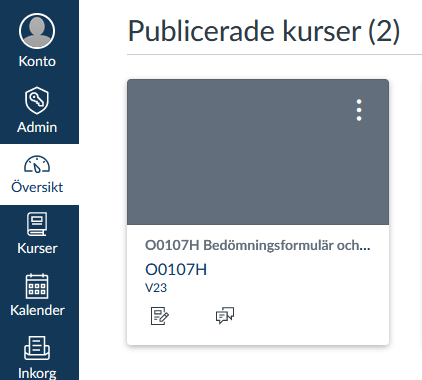 Klicka på uppgiften ”Fysioterapi- S0103H, bedömningsformulär” under aktuell period.Klicka på Knappen Starta Uppgift Ladda upp bedömningsformuläret genom att klicka Bläddra. Välj ditt bedömningformulär som du döpt till studentens namn. Filen får vara i formatet .docx, .doc eller .pdf). 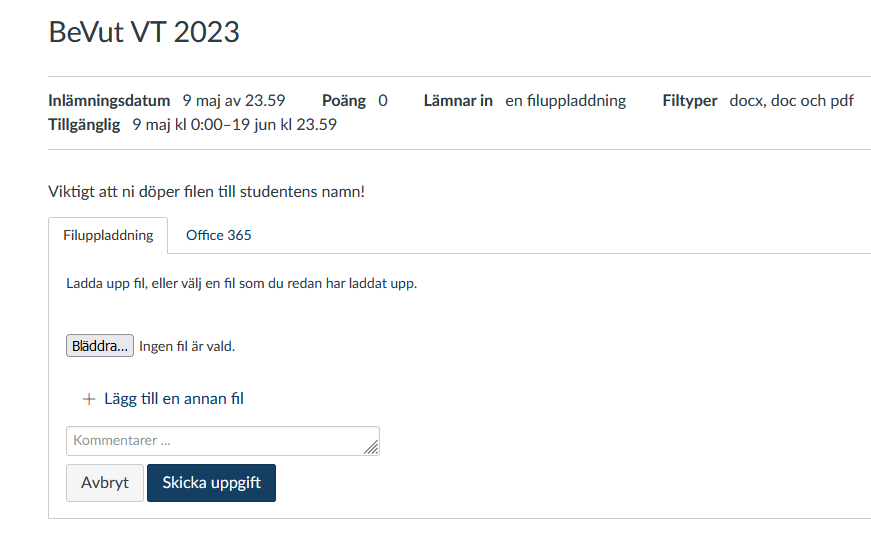  Skicka uppgift.   Klart! 